Государственное казенное общеобразовательное учреждениеРостовской области«  Ростовская специальная школа-интернат № 41 »КОНСПЕКТ МЕРОПРИЯТИЯНА ТЕМУ : «БИТВА ЗА РОСТОВ»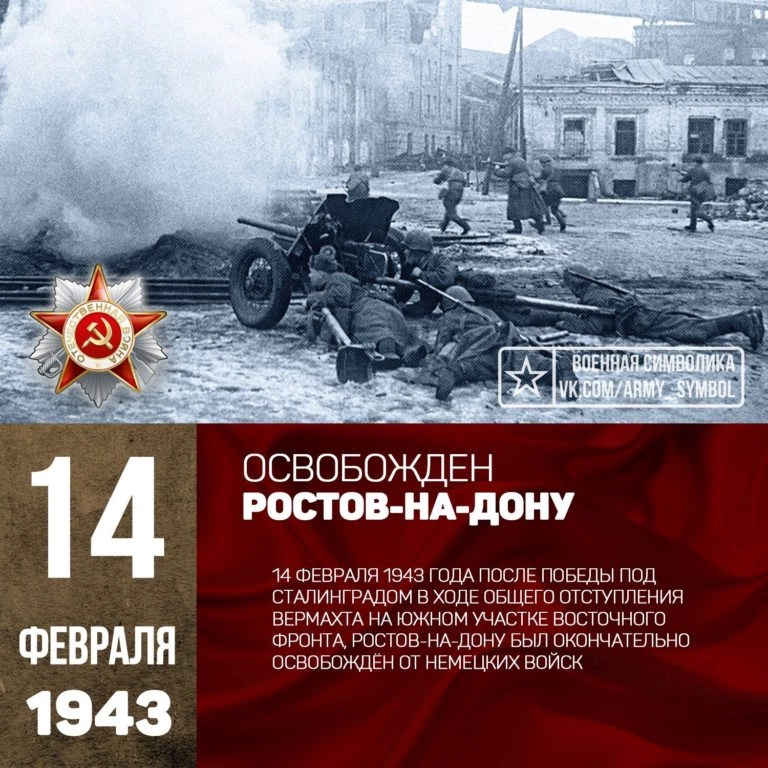   Подготовили и провели воспитатели:  Винидей Е.В. и Газе С.В.                                                                             2024 г.Цель:Познакомить учащихся с военной историей г. Ростова-на-ДонуПробудить в учащихся патриотические чувства, гражданское самосознание;Вызвать интерес у учащихся к истории родной страны, народа.Задачи:Воспитывать чувство патриотизма, уважение к героическому прошлому нашей страны.Дать начальные сведения о Великой Отечественной войне, способствовать осознанию понятий «героизм и подвиг» на примерах некоторых исторических фактов.Оборудование: мультимедийный проектор; презентация на тему «Битва за Ростов» Ход занятия:Приветствие гостей.Добрый день, друзья! 1 слайд( играет: вставай страна Огромная! Песня Священная война)«Ко дню освобождения Ростова-на-Дону» автор Елена ПанаеваРостов бомбили самолеты,Стреляли пушки, танки жгли…Сражались русские пилотыЗа каждый метр родной земли.Гордятся жители Ростова,Живя на улицах таких:Малюгиной и Горбачёва,Поповских Кости и других…Они себя не пощадили,Чтоб жили мы, цвела земля,Их будет чествовать РоссияЧетырнадцатого февраляИ вспомнит всех их поименно,И дань их подвигу отдаст.Приспустят флаги и знаменаИ Дон, и Волга, и Кавказ!Всем нам известно, что 22 июня . в 4 часа утра фашистская Германия без объявления войны вероломно вторглась в пределы нашей Родины. Наш город был одним из первых на пути врага .
Сегодня мы вспомним те тяжелые дни для наших дедов и прадедов.Они  жертвовали своими жизнями во благо Родине. Их история навсегда должна остаться в наших сердцах. Битва за Ростов . 2 слайд Битва за Ростов-на-Дону - одно из первых успешных наступлений Красной Армии в войне, наряду с Битвой за Москву и Ельнинской операцией. Во время Великой Отечественной войны город  освобождали дважды. Первым освобождением Ростова-на-Дону считается 29 ноября 1941 года, когда немецкие войска оставили город, не выдержав атаки советских войск.  Оккупация города длилась восемь дней и вошла в историю как «кровавая неделя». Эсесовцы гитлеровской дивизии расстреляли и замучили сотни мирных граждан — стариков, женщин, детей.   Десятки тысяч ростовчан в это тяжелое время проявили трудовой героизм, строя оборонительные сооружения и укрепления вокруг города. Они отрыли противотанковые рвы , окопы и укрытия для боевой техники, блиндажи и наблюдательные пункты. Эти укрепления стали главным рубежом обороны. Местные жители, спасали раненых, несли последние продукты питания, указывали путь атакующим войскам.  3 слайд     посмотрите, пожалуйста,(играет :Ростов город, Ростов Дон)Таким был Ростов-на-Дону до войны . Это  был большой и красивый город. В нем проживало несколько сотен тысяч человек. В городе была развита промышленность, развивалось советское сельхозмашиностроение завод «Ростсельмаш». Начали работу химический завод (ныне «Эмпилс»), завод «Жесть — Вестен» (ныне «Рубин») и многие другие предприятия.  Развивалась легкая и пищевая промышленность, авиастроение завод «Росвертол». Ростов всегда был портовым городом, была налажена торговля. Действовали театры и кинотеатры .4 слайд ТАКИМ ЕГО СДЕЛАЛИ ФАШИСТЫ .  В освобожденном Ростове советские воины увидели страшные разрушения. Все центральные улицы лежали в руинах. Недаром, Ростов оказался в списке десяти городов страны, наиболее пострадавших от злодеяний оккупантов.Фактически город был полностью разрушен. 85% административных и жилых зданий было превращено в руины. 5 слайд , 6 слайдВ планах фашистского командования Ростов, названный министром пропаганды Геббельсом "Воротами Кавказа" был крупнейшей стратегической целью, воротами к нефти, пшенице, углю, руде.    Именно под Ростовом, в ноябре 41-го года Вермахт потерпел первое крупное поражение с начала  Второй мировой войны. Миф о непобедимости был развенчан войсками красной армии во главе с генералами Харитоновым и Ремезовым, которые показали, что немцев можно бить и побеждать. 7 слайд     (играет:  песня Голуби – Жил в Ростове Витя Черевичкин)Победу приближали не только бойцы Красной Армии, но и дети, подростки. Они также храбро защищали свой город. Мальчик Витя из Ростова на Дону.  Для каждого ростовчанина и жителя Ростовской области знакомо имя – Витя Черевичкин. В советское время всю страну облетела песня «Жил в Ростове Витя Черевичкин…». Ее знали и слушали даже те люди, кто никогда не был в Ростове-на-Дону. Мальчишке было всего 16 лет, когда его расстреляли немцы, оккупировавшие город в 1941 году. Тогда под страхом смерти запретили разводить голубей. Согласно одной из версий, отважный юноша использовал голубей для передачи сообщений за линию фронта…Память о Вите Черевичкине жива во многом благодаря сохранившемуся документальному снимку, на котором запечатлено тело расстрелянного юноши. В руке у Вити - еще живой голубь. Смелый мальчишка поплатился жизнью за нежелание покориться врагу. Целую неделю Витя тайком пробирался к птицам, кормил их и выпускал полетать. На такую же опасную вылазку отправился и в роковой день - 28 ноября. Немцы изловили мальчишку, показательно отвели его в парк Фрунзе, где и расстреляли. 
8 слайд                Многие ростовчане особенно запомнили батальоны морских пехотинцев, которые прошли маршем по Большой Садовой и ушли в степь на Запад. Молодые, красивые, нахальные. Все полегли 8 марта 1942 года на Волковой горе. Чёрные бушлаты на белом снегу. Грачи приземлились, а взлететь уже не смогли. Тем ребятам в степи поставлен памятный якорь.   9 слайд      До конца июля 1942 года  Ростов был прифронтовым городом, часто подвергавшимся бомбёжке немецкой авиации. Предприятия продолжали выпускать военную продукцию: оружие и боеприпасы, обмундирование и снаряжение для армии. В городе размещались десятки госпиталей для раненых воинов, которым жители отдавали кровь, окружали заботой и вниманием.В конце июля 1942 года  вынуждены были отступить, только из-за того, что группировка советских войск под Ростовом оказалась под угрозой полного окружения.  Четверо суток  на подступах к Ростову и на его улицах не утихали ожесточённые бои с превосходящими силами противника. Восемнадцать отборных дивизий, сотни танков, тысячи орудий и миномётов, армады бомбардировщиков и истребителей штурмовали донскую столицу.  22 июля немецко-фашистские войска прорвали оборону наших соединений западнее Ростова. Войска 56-й армии, оказывая врагу упорное сопротивление, вели тяжёлые оборонительные бои и отходили за Дон. 10 слайд  и 11 слайдВторая оккупация Ростова длилась 205 суток. В эти 7 месяцев враг зверствовал на донской земле. На оккупированной территории захватчики установили кровавый режим террора, грабежа и насилия. Уничтожили около 40 тысяч жителей, 53 тысячи угнали на принудительные работы в Германию или отправили в концлагеря. Навсегда в историю нашей страны вошли кровавые события, вершившиеся нелюдями в Змиевской балке. Только в карьере Змиевской  балки со 2 августа по декабрь 1942 года уничтожили свыше 27 тыс. человек- местных жителей еврейской национальности, русских, украинцев, белорусов...12 слайд       По воспоминаниям ветеранов, битва за город в феврале 43-го была ожесточенной. Понимая важное стратегическое положение Ростова, который уже тогда называли «Воротами Кавказа», противник создал на подступах к городу мощный оборонительный рубеж.   Но, несмотря на это, в ночь с 13 на 14 февраля нашим войскам удалось прорвать оборону и войти в Ростов со стороны  Батайска через замерзший Дон. Первые батальоны советских войск намертво вцепились в правый берег Дона в районе железнодорожного вокзала.13 слайд  Ожесточенные бои за Ростов непрерывно вели войска 28-ой армии до 14 февраля 1943 года. 14 февраля 1943 года город был освобожден. Враг был отброшен и вскоре Ростовская область была полностью освобождена.14 слайд     -Видио15 слайд     Ежегодно 14 февраля жители Ростовской области отмечают освобождение города Ростова-на-Дону от немецко-фашистских захватчиков. И в этом году мы, ростовчане, встречаем 81- ю годовщину этого события Второй мировой войны, во многом изменившем ход Великой Отечественной. Много горя и несчастья принесли враги на нашу землю. На одной из мемориальных плит выбит текст: «Здесь похоронены 1800 советских граждан замученных и расстрелянных в 1941 — 1943 гг. немецко-фашистскими захватчиками. Людям погибшим, но победившим!». 16 слайд Особой памятью у горожан пользуется 1943 год- год освобождения Ростова от немецких захватчиков. На театральной площади Ростова-на-Дону в честь освободителей столицы, сооружен монумент, 70 метров в высоту. На стеле установлена динамическая женская фигура «Ника», с поднятыми в страстном порыве руками – аллегория победы. С другой стороны стелы изображен орден Отечественной войны I степени, которым награжден город. У основания стелы архитектурная композиция из тематических рельефов- Фронт, Тыл, Мир.  «Никто не забыт и ничто не забыто» -
Горящая надпись на глыбе гранита.
Поблекшими листьями ветер играет
И снегом холодным венки засыпает.
Но, словно огонь, у подножья – гвоздика.
Никто не забыт и ничто не забыто.17 слайд -Ребята, давайте встанем!-Имена тех, кто пал в боях за Родину, кто спас человечество от фашистского порабощения навечно останутся в памяти народной, в памяти грядущих поколений. Мы все у них в долгу! Склоним головы перед светлой памятью не вернувшихся с войны солдат. Вечная память жертвам Великой Отечественной войны! Слава воинам-освободителям! ( звучит фрагмент песни « Поклонимся великим тем годам»)-Почтим минутой молчания память героев-освободителей города Ростова-на-Дону. Звучит метроном-Ребята, вот и подошло к концу наше мероприятие.-Понравилось ли оно вам? (ответы детей:-Да!)-Чем оно вам понравилось?(ответы детей:-Тем, что мы получили интересую информацию о истории Ростова-на-Дону, почувствовали уважение к героическому прошлому родного города и узнали, как был освобожден город Ростов- на –Дону)-Почему этот день празднует наш город «со слезами на глазах»? (ответы детей:-Потому что люди радуются дню освобождения города от немецко-фашистских захватчиков и  грустят о погибших сыновьях, дедах, отцах одновременно.)-На этом наше мероприятие закончено. Спасибо за внимание!